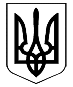 ВЕЛИКОДИМЕРСЬКА СЕЛИЩНА РАДАБРОВАРСЬКОГО РАЙОНУ КИЇВСЬКОЇ ОБЛАСТІР І Ш Е Н Н ЯПро затвердження проекту землеустроюта передачі земельної ділянки у власністьс. Бобрик , вул. Ентузіастів, 11     Розглянувши виготовлений ТОВ “Укргеоземпроект” проект землеустрою щодо відведення земельної ділянки для будівництва та обслуговування будівель закладів освіти   Великодимерської   селищної  ради  по  вул.  Ентузіастів, 11, в  с. Бобрик Броварського району Київської області керуючись ст. 26 Закону України «Про місцеве самоврядування в Україні», Законом України «Про державний земельний кадастр»,  ст. ст. 12, 118 ЗКУ, враховуючи позитивні висновки та рекомендації постійної депутатської комісії з питань земельних відносин та охорони навколишнього природного середовища, селищна радаВ И Р І Ш И Л А:Затвердити виготовлений ТОВ “Укргеоземпроект” проект землеустрою щодо відведення земельної ділянки для будівництва та обслуговування будівель закладів освіти  Великодимерської селищної ради по вул. Ентузіастів, 11,  в с. Бобрик  Броварського району Київської області.Прийняти Великодимерській селищній раді у комунальну власність земельну ділянку для будівництва та обслуговування будівель закладів освіти площею 0.6223 га в   с. Бобрик  по вул. Ентузіастів, 11 .  3.  Встановити, що  даній земельній ділянці присвоєно кадастровий       номер  3221280401:01:042:0047.4.  Землевпорядній службі внести відповідні зміні до земельно-кадастрової  документації.Селищний голова                                                              А.Б. Бочкарьовсмт Велика Димерка13 березня 2018 року№ 123   VI – VІІ